ประกาศองค์การบริหารส่วนตำบลดงเค็งเรื่อง  การแสดงเจตจำนงสุจริต เสริมสร้างคุณธรรม และความโปร่งใสในการบริหารราชการขององค์การบริหารส่วนตำบลดงเค็ง..............................................................		ตามที่องค์การบริหารส่วนตำบลดงเค็ง ได้รับนโยบายของรัฐบาลในการส่งเสริมการบริหารราชการที่มีธรรมาภิบาลและการป้องกันปราบปรามการทุจริตและประพฤติมิชอบในภาครัฐ นั้นในการนี้ องค์การบริหารส่วนตำบลดงเค็ง ขอประกาศแสดงเจตจำนงที่จะบริหารงานด้วยความซื่อสัตย์สุจริต มีคุณธรรม มีความโปร่งใส ปราศจากการทุจริต และพร้อมที่จะติดตามตรวจสอบการปฏิบัติงานตามเจตจำนงทั้งต่อเจ้าหน้าที่ภายในหน่วยงานและสาธารณชนภายนอกหน่วยงาน เพื่อเสริมสร้างคุณธรรม และความโปร่งใสในการบริหารราชการขององค์การบริการส่วนตำบลดงเค็ง อันจะก่อให้เกิดประโยชน์สูงสุดต่อประเทศชาติและประชาชาชน โดยมีรายละเอียด ดังต่อไปนี้		1. บริหารงานและปฏิบัติงานตามหลักธรรมาภิบาล โดยมุ่งตอบสนองความต้องการของประชาชนด้วยการบริหารที่รวดเร็ว ถูกต้อง เสมอภาค โปร่งใส และเป็นธรรม		2. ปลูกฝังค่านิยมและทัศนคติให้บุคลากรในสังกัด มีความรู้ความเข้าใจ ยึดหลักคุณธรรมจริยธรรม นำหลักปรัชญาของเศรษฐกิจพอเพียงมาใช้ในการปฏิบัติงานและดำเนินชีวิต		3. ดำเนินการจัดซื้อ จัดจ้าง ส่งเสริมการดำเนินการให้เกิดความโปร่งใสในทุกขั้นตอน และเปิดโอกาสให้ภาคเอกชน ภาคประชาสังคม และภาคประชาชนเข้ามามีส่วนร่วมในการตรวจสอบการปฏิบัติงานโดยเปิดเผยข้อมูลข่าวสารในการดำเนินกิจกรรมทุกรูปแบบ		4. ประชาสัมพันธ์ให้ประชาชนแจ้งข้อมูลข่าวสาร เบาะแสการทุจริต ร้องเรียนร้องทุกข์ผ่านองค์การบริหารส่วนตำบลดงเค็ง		5. กรณีพบการทุจริตจะดำเนินการสอบสวนและลงโทษขั้นสูงสุดกับผู้ที่ทุจริตอย่างจริงจังจึงประกาศให้ทราบโดยทั่วกันประกาศ ณ วันที่   ๖   กุมภาพันธ์ พ.ศ. 2560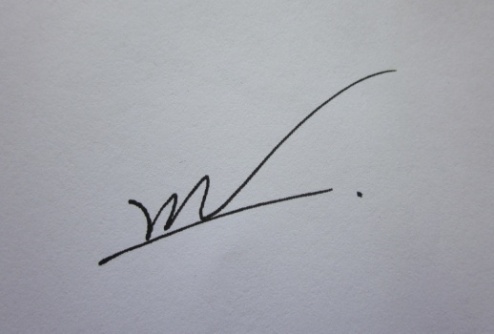                                                            (ลงชื่อ)              			                			(นายเชาวฤทธิ์  ช่างเกวียน)		    			   นายกองค์การบริหารส่วนตำบลดงเค็ง   